Science project instructions for 5/11-5/15: Read about digestion and follow the directions for the science experiment.  Answer the questions and send a picture of your work to me.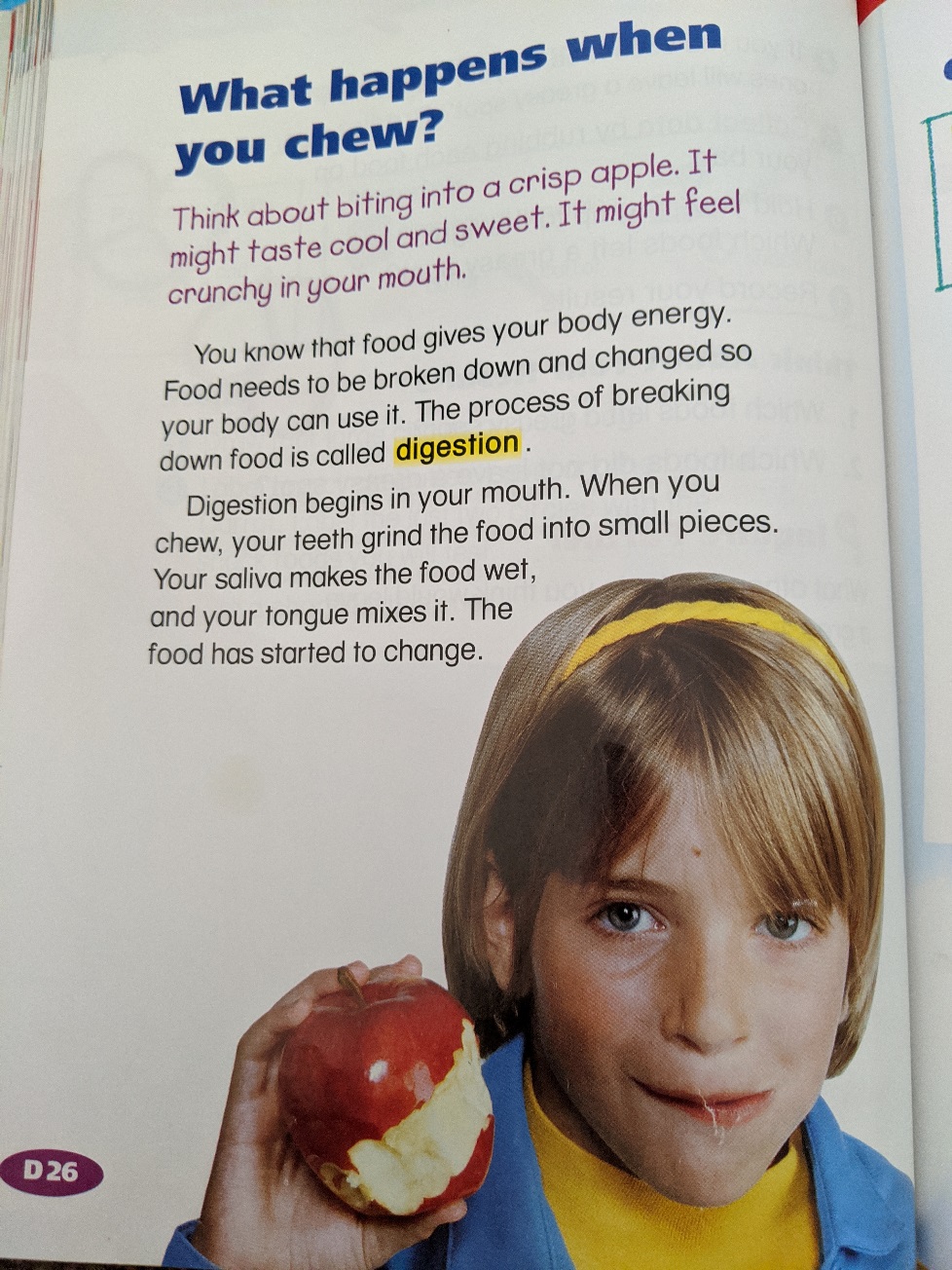 Social Studies project instructions for 5/11-5/15: Read the social studies pages and answer the questions below.  Take a picture of the page and email or text it to me.Write which word finishes each sentence. A (map, statue) might show a route traveled by immigrants.Immigrants coming to New York would see (Mount Rushmore, the Statue of Liberty).Go to (Michigan, Ellis Island) to learn more about immigrants.Go to (Rhode Island, Angel Island) to learn about immigrants from China.My family immigrated from… 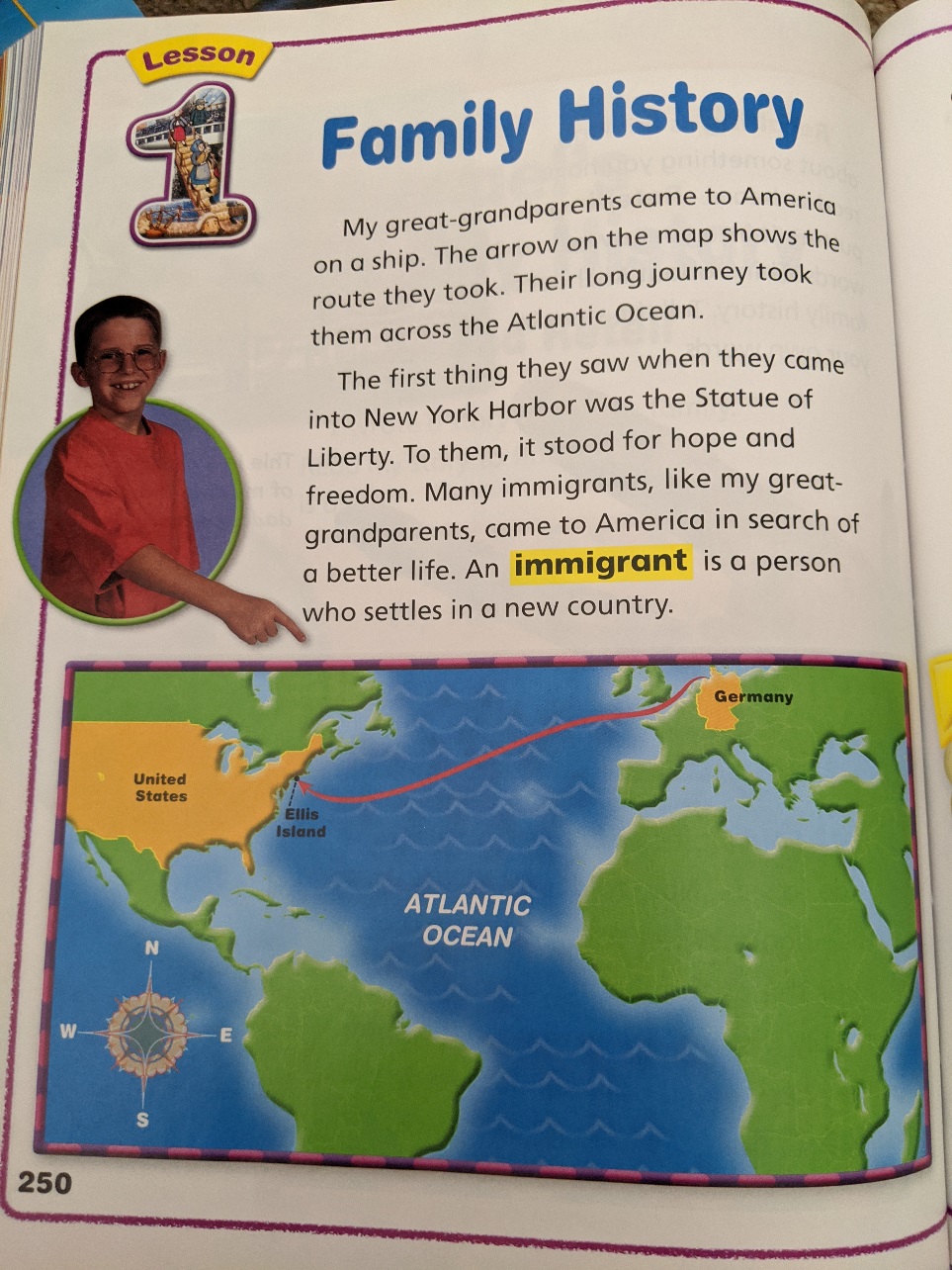 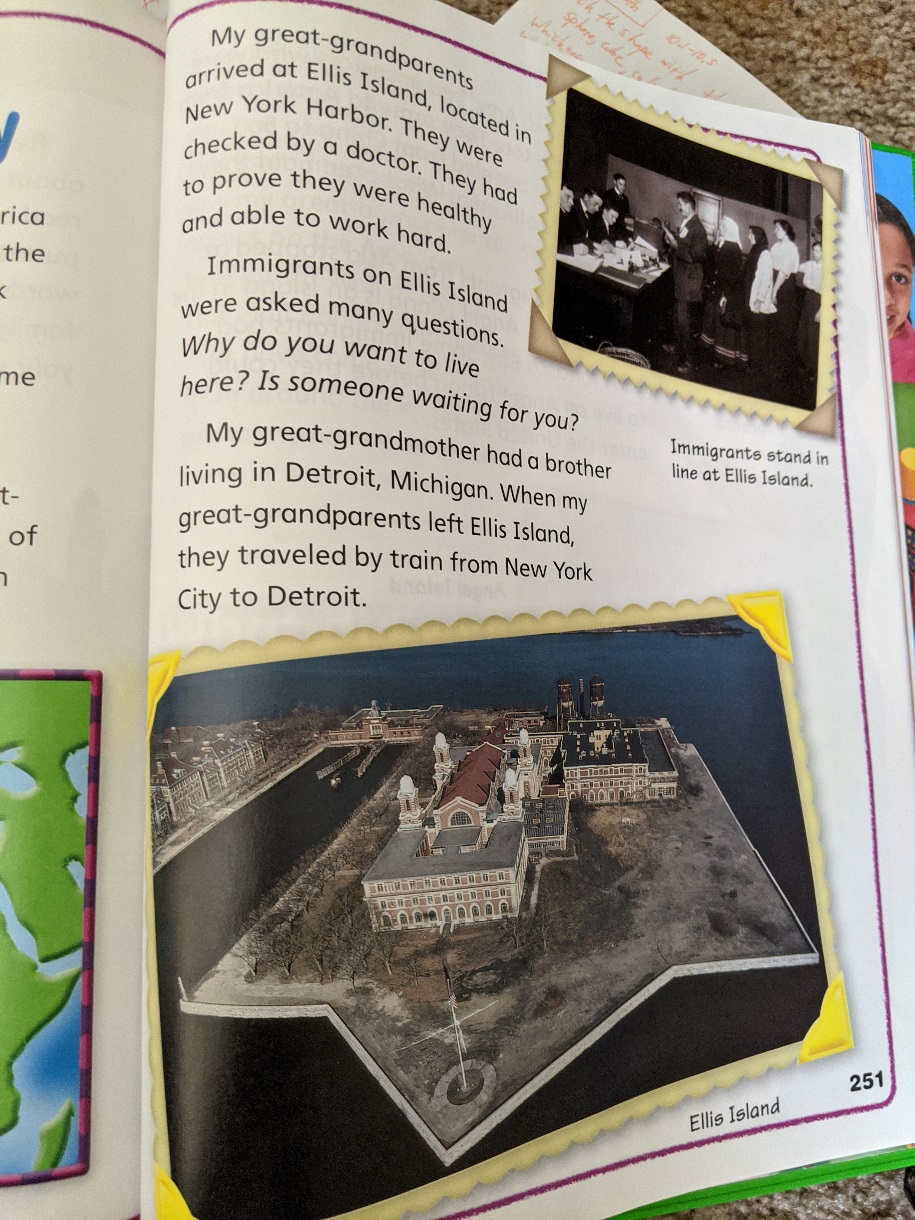 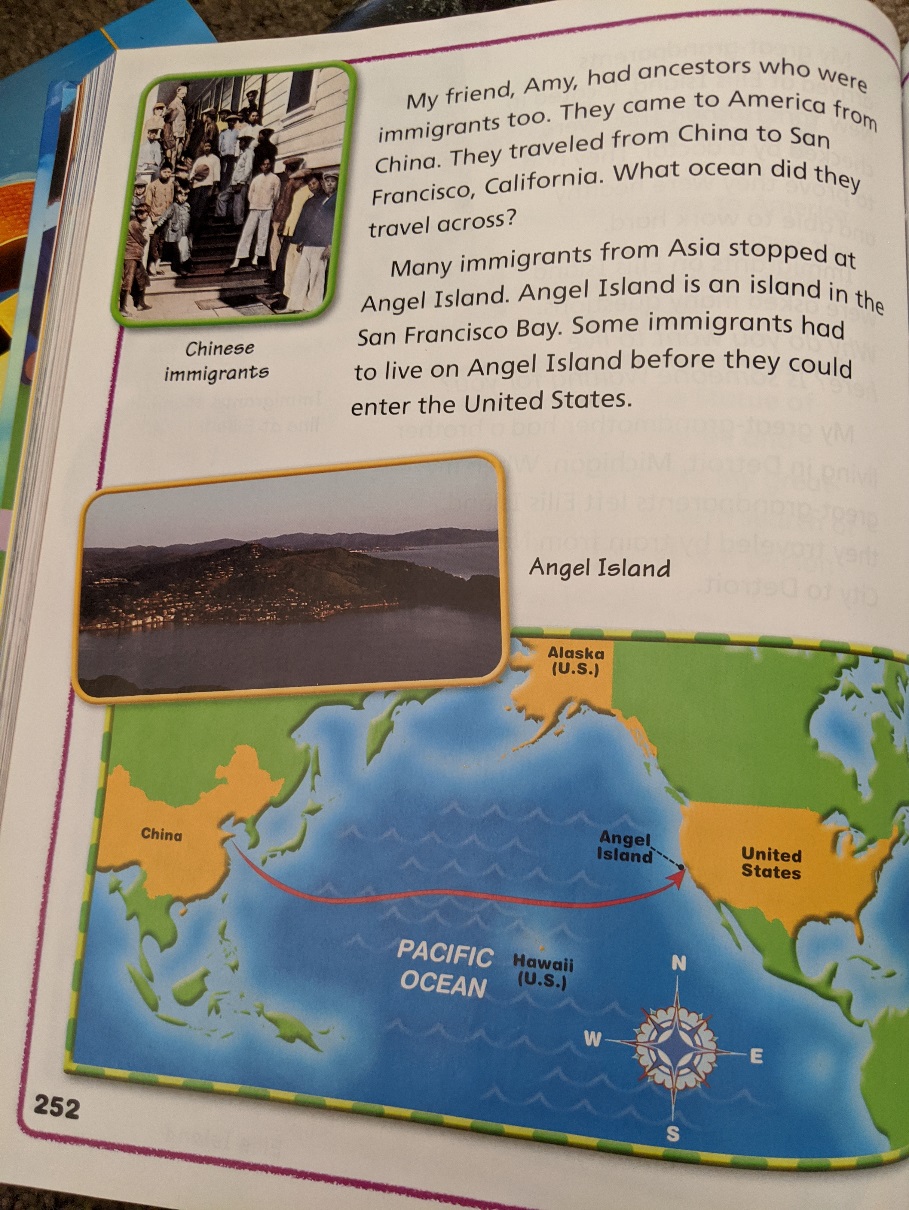 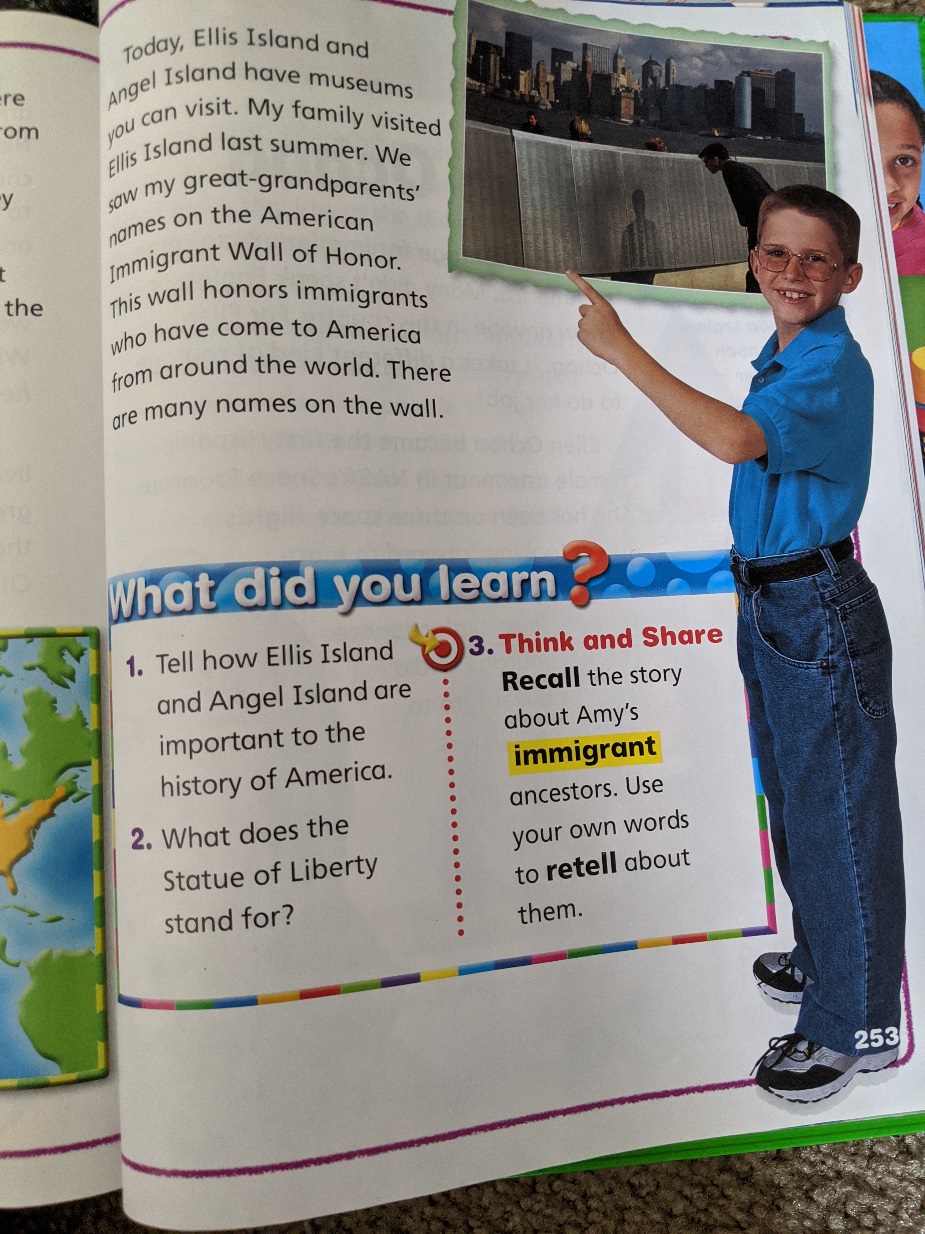 